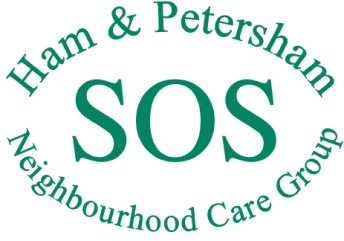 JARGON AND ACRONYM BUSTER (Please let us know if we’ve missed any!)Avenue Club, The – KewThe Avenue Club is a Community Centre that provides a social lifeline for older people.  It is managed by Kew Community Trust (Reg. charity 289707).CAB – Citizens Advice BureauCAB is a charity that aims to provide the advice people need for the problems they face and improve the policies and practices that affect people's lives.  It provides free, independent, confidential and impartial advice to everyone. CILS – Community Independent Living ServicesLBRuT’s revised plan for Localised Services for Vulnerable adults to be contracted out and delivered in 4 HUB areas of the Borough.  This is due to commence 1st January 2014.  (See HUBS)DBS – Disclosure and Barring Service (replaced CRB, Criminal Records Bureau)The DBS issues criminal record certificates for specific positions, professions, employment,offices, works and licences included in the Rehabilitation of Offenders Act 1974 (Exceptions) Order 1975.  It is advised by the government that DBS checks are carried out on people working in a one to one situation with children and/or vulnerable adults as well as in other circumstances. HAG - Ham Amenities Group (not to be confused with HUG)The Ham Amenities Group is a local non-political group, formed in 1979 to preserve natural heritage, to improve services and to provide the opportunity of social contact by arranging various activities. Much of its income, including all profit from Ham Fair is given to local charities and good causes and has amounted over the past few years to several thousand pounds.Ham and Petersham Neighbourhood Forum The key task for the forum is to write the Neighbourhood Plan which is designed to give local people the power of planning their local area. The Neighbourhood Plan must, by law, be accepted by the council and be included in its planning process after the community has voted for it at a referendum. The plan will set the framework for changes to the area for the next ten years. The Neighbourhood plan cannot be anti-development in Ham & Petersham.  The Ham & Petersham Forum is for everyone in the area. You are represented on the committee by community groups and local service providers as well as four local residents. The Forum holds regular public meetings where there are workshops on some of the possible future developments.HPA - The Ham and Petersham Association HPA is a non-political and non-sectarian organisation striving to preserve and maintain the environmental and architectural integrity of Ham and Petersham.HUBS FOR COMMUNITY SUPPORT SERVICESThe Council and Richmond Clinical Commissioning Group have reconsidered how they wish to commission services in LBRuT.  The aim is to commission core community support services to achieve better equity and ease of access across the borough.  These will be delivered within 4 localities:Barnes Mortlake and East SheenTwickenham and WhittonTeddington and HamptonRichmond Ham and Petersham, and KewHUG – Ham United Group (not to be confused with HAG)HUG is a local non-political community group who aim to improve and enhance the environment and the quality of life and promote general charitable purposes, activities, events and projects for the benefit of the community INS – Integrated Neurological ServicesBased in Twickenham, INS is a registered charity providing long-term support for people with neurological conditions and their carers in the Boroughs of Hounslow and Richmond.LBRuTLondon Borough of Richmond Upon ThamesNCG – Neighbourhood Care Group (also sometimes referred to as VCG - Voluntary Care Group)Richmond is fortunate to have 8 NCG’s that help the elderly and less mobile people throughout the Borough of Richmond.FiSH – Barnes, Mortlake and East Sheen SchemeHam and Petersham SOS – Ham and PetershamHampton and Hampton Hill Voluntary Care GroupHANDS – Twickenham Help a Neighbuor in Distress SchemeKNA – Kew Neighbourhood AssociationRGN – Richmond Good NeighboursTeddington and Hampton Wick Voluntary Care GroupWhitton NetworkRAID – Richmond AidRichmond AID is a charity run by and for disabled people in the London Borough of Richmond upon Thames and surrounding areas. It supports disabled people, families, carers and professionals by providing services such as the Advice Service, Richmond SPADE (gardening service), the Benefits Service and support with employment and training.RaKAT- Richmond and Kingston Accessible TransportA voluntary organisation and registered charity that aims to provide high-quality low-cost accessible transport services for charities, voluntary and community organisations, faith groups, schools and sports groups based in the boroughs of Richmond and Kingston upon Thames.RCVS – Richmond Council for Voluntary ServicesRichmond CVS is an independent organisation, a registered charity and a Company Limited by Guarantee that supports charitable, voluntary and community groups working in the Borough.RHP – Richmond Housing PartnershipRHP is a local housing company, regulated by the Homes and Communities Agency (HCA), a member of the National Housing Federation and a charitable industrial and provident society.RPLC – Richmond Parish Lands CharityRPLC is a charity that aims to help with the relief of poverty, sickness and distress.  To help with the provision and support of leisure and recreational facilities, educational facilities and support for people in Richmond wishing to undertake courses, and any other charitable purpose for the benefit of the inhabitants of Richmond.RUILS – Richmond Users Independent Living SchemeRuils is an independent grassroots organisation that provides support to help individuals live independently in their community.